STÁTNÍ POZEMKOVÝ ÚŘAD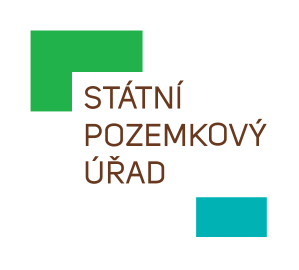  Sídlo: Husinecká 1024/11a, 130 00 Praha 3 - Žižkov, IČO: 01312774, DIČ: CZ 01312774Krajský pozemkový úřad pro Plzeňský krajnáměstí Generála Píky 2110/8, Východní Předměstí, 326 00 PlzeňVODÁRNA PLZEŇ a.s.Malostranská 143/2Doudlevce326 00 PlzeňVáš dopis zn.: 	 Ze dne:		 Naše značka:	SPU 364336/2021Spisová značka:	SP10934/2021-504101Vyřizuje.: 	Ing. Iva HrubáTel.:		725902893ID DS:		z49per3E-mail:		i.hruba@spucr.czDatum:		4. 10. 2021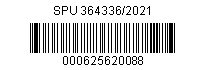 Objednávka č. 1353-2021-504101Na základě výsledku výběrového řízení, které proběhlo formou poptávky (průzkumem trhu) a následného přímého zadání (systémové číslo P21V00003988), u Vás objednáváme:„Provozování vodovodu Slatina 2021/2022“Předmětem objednávky je zajištění provozu a údržby vodovodu Slatina (k. ú. Všeruby u Plzně a Kunějovice), který je vodovodem pro veřejnou potřebu a zásobuje pitnou vodou napojené odběratele. Vodovod nemá systém automatického řízení a je nutné pravidelně sledovat výše hladiny vody a dočerpávat potřebné množství v ručním režimu. Vzhledem k tomu, že obě části vodovodu jsou od sebe vzdáleny cca 3 km, je nutné, aby toto zabezpečili 2 pracovníci a to cca 2 x týdněFakturace bude možná až po provedení požadovaných prací. Vzhledem ke složitému schvalovacímu procesu prosím vystavte fakturu tak, aby po doručení zadavateli měla splatnost 30 dní.… S pozdravemIng. Jiří PapežŘeditel KPÚ pro Plzeňský krajv z. Mgr. Petr BrožAkceptace objednávkyTímto přijímáme objednávku č. 1353-2021-504101, uzavřenou na základě veřejné zakázky „Provozování vodovodu Slatina 2021/2022“V Plzni Dne 7.10.2021						………………………………………………..						Ing. Jiří Kozohorský, MBAVODÁRNA PLZEŇ a.s.						Malostranská 143/2						326 00 PlzeňPředpokládaná cena bez DPH:93 000,- Kč bez DPH (112530,- Kč vč. DPH)                  Termín plnění: 	1.11.2021 – 31.10.2022Jako příjemce uveďte a fakturu zašlete na adresu:Státní pozemkový úřad                                                    Krajský pozemkový úřad pro Plzeňský kraj                     náměstí Generála Píky 2110/8                                              326 00 Plzeň                                                                          IČO: 013 12 774Na faktuře jako odběratele uveďte:Státní pozemkový úřad                                                  Husinecká 1024/11a                                                             130 00 Praha 3                                                                       IČO: 013 12 774